                               Проект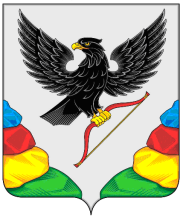 АДМИНИСТРАЦИЯ МУНИЦИПАЛЬНОГО РАЙОНА     «НЕРЧИНСКИЙ РАЙОН» ЗАБАЙКАЛЬСКОГО КРАЯПОСТАНОВЛЕНИЕ        июня 2023 года                                                                      №  г. НерчинскОб образовании избирательных участков для проведения выборов, референдумов, проводимых на территории муниципального района  «Нерчинский район»   В соответствии с пунктом 2.2 статьи 19 Федерального  Закона от 12 июня 2002 года № 67 - ФЗ «Об основных гарантиях избирательных прав и права на участие в референдуме граждан Российской Федерации»   администрация муниципального района «Нерчинский район» постановляет:1. Образовать избирательные участки для проведения выборов, референдумов, проводимых на территории муниципального района  «Нерчинский район» в следующих границах:Зюльзиканский избирательный участок № 2401Центр- здание МБОУ ООШ с. Зюльзикан, ул. Советская, д.25.                                                                 Количество избирателей – 211. В него входит с. Зюльзикан.Зюльзинский избирательный участок № 2402Центр – дом Культуры с. Зюльзя, ул. Карла Маркса, д.9.  Количество избирателей -1086.  В него входит с. Зюльзя.Крупянский избирательный участок № 2403Центр – сельский клуб с. Крупянка, ул. Советская, д. 14. Количество избирателей – 81. В него входит село Крупянка.Олинский избирательный участок № 2404Центр – здание МБОУ СОШ  с. Олинск , ул.Рабочая, д. 5.  Количество избирателей – 579. В него входят: село Олинск, село  Большой Луг.Олеканский  избирательный участок № 2405Центр – здание МБОУ СОШ с. Олекан,  ул Школьная, д.1«а». Количество избирателей – 554.  В него входит село Олекан.Илимский  избирательный участок № 2406Центр – администрация с. Илим, ул.Советская, д.26. Количество избирателей – 471. В него входит село Илим.Знаменский избирательный  участок № 2407Центр – дом культуры с. Знаменка, ул. Школьная, д.33. Количество избирателей – 628.  В него входит село Знаменка, село Беломестново.Кангильский избирательный участок № 2408Центр – библиотека с. Кангил, ул.Школьная, д.6.  Количество избирателей – 175. В него входит село Кангил.Березовский  избирательный участок № 2409Центр – здание МБОУ НОШ (помещение библиотеки) с. Березово, ул. Центральная, д. 9. Количество избирателей – 170. В него входит село Березово.Правокумакинский избирательный участок № 2410Центр – администрация с. Правые Кумаки, ул. Центральная, д.21. Количество избирателей – 164. В него входят: село  Правые Кумаки, село Сенная.Левокумакинский избирательный участок № 2411Центр – дом культуры с. Левые Кумаки, ул. Набережная 21.  Количество избирателей – 182. В него входит село Левые Кумаки.Зареченский  избирательный участок № 2412Центр – здание МБОУ СОШ п.с.т. Заречный, ул.Набережная, д. 6. Количество избирателей – 636.  В него входят: поселок Заречный.Алеурский избирательный участок № 2413  Центр – сельский клуб  с. Алеур, ул. Верхняя,  д.22. Количество избирателей – 133. В него входит село Алеур.Нагорненский избирательный участок № 2414Центр – здание МБОУ СОШ с. Нагорное пер. Школьный, д.1. Количество избирателей – 343.  В него входит поселок Нагорный.Верхнеумыкэйский избирательный участок № 2415Центр – дом культуры с. Верхний Умыкэй, ул. Центральная,  д.37. Количество избирателей – 144. В него входит с. Верхний Умыкэй.Нижнеключевский избирательный участок № 2416Центр – здание МБОУ СОШ  с. Нижние Ключи, ул.Школьная, д.1.  Количество избирателей – 296. В него входит село Нижние Ключи.Верхнеключевский  избирательный участок № 2417Центр – дом культуры с. Верхние Ключи, ул. Центральная, д. 56. Количество избирателей – 234. В него входят: село Верхние Ключи, село Борщевка.Приисковский избирательный участок № 2418Центр – дом культуры  п.г.т. Приисковый, ул. Вокзальная, д.29  Количество избирателей – 700. В него входят улицы п.г.т. Приисковый: Балейская, Болотная, Вокзальная, Градова, Илимская, Калинина, Нерчинская, Проточная, Раздольная, Средняя, Чехова, переулок Первомайский, переулок Путейский.Михайловский избирательный участок № 2419Центр – библиотека, с. Михайловка, ул. Молодежная, д. 3. Количество избирателей – 141. В него входят улицы п.г.т. Приисковый: Верхняя, Заречная, Лазо, Молодежная, Набережная, Октябрьская, Центральная.Калининский избирательный участок № 2420Центр – здание МБОУ НОШ с. Калинино, ул. Калинина, д.13. Количество избирателей – 275. В него входит село Калинино.Шивкинский избирательный участок № 2421Центр – сельский клуб с. Шивки, ул. Верхняя, д.14 «а».  Количество избирателей – 78  В него входит село Шивки.Бишигинский избирательный участок № 2422Центр – дом культуры  с. Бишигино, ул. Набережная, д. 40. Количество избирателей – 309. В него входят: село Бишигино, станция Апрелково.Савватеевский избирательный участок № 2423Центр – здание Дома культуры с. Савватеево, ул. Центральная , д. 30   Количество избирателей – 249.  В него входит село Савватеево.Пешковский избирательный участок № 2424Центр – Дом Культуры с. Пешково, ул.Центральная, д. 35 «а». Количество избирателей – 426. В него входят: село Пешково, село Право-Пешково, село Кулаково.Андронниковский избирательный участок № 2425Центр –  здание МБОУ ООШ с. Андронниково, ул. Школьная   д.3. Количество избирателей – 173. В него входят: село Андронниково, село Волочаевка, село Котельниково, село Зайково.Строительный  избирательный участок № 2426    Центр – административное  здание ДЭУ, г. Нерчинск, ул. Дорожная, д.4.   Количество избирателей  625. В него входят: ул. Бекетова, ул. Мостовая, ул. Космонавтов, ул. Дорожная, ул.Нерчинская, село Макеевка, все жилые дома, прилегающие к аэродрому, аэропорту, КЭЧ, топливный  склад,  подхоз « Птицемаш»;  асфальто-бетонный завод ( АБЗ ),  ул. Октябрьская – четная сторона с № 126 по № 150, нечетная сторона с № 75«а» по № 99, кооператив «Родник», ул. Малиновая, ул.Набережная д.1, ул. Яблоневая, ул. Садовая.Байкальский избирательный участок № 2427             Центр – здание МБОУ ООШ №2 г. Нерчинска,  ул. Береговая, д. 67. Количество избирателей – 983. В него входят:  ул. Речная, ул. Байкальская, ул. Заводская,  пер. Байкальский,  ул. Молодежная,  ул. Весенняя, ул. Фестивальная, ул. Авиационная, ул. Береговая - четная сторона с № 36 по № 78, нечетная сторона с № 43 по № 169; ул. Пушкинская - четная сторона с № 90 по № 124, нечетная сторона с № 79 по № 115;  ул. Октябрьская –четная сторона с № 82 по № 124, нечетная сторона с № 57 по № 77 и  № 83, №87, №175  Пушкинский избирательный участок № 2428          Центр – здание МБОУ ООШ №2 г. Нерчинска,  ул. Пушкинская,  д.26. Количество избирателей – 749. В него входят:  ул. Западная, ул. Февральская,  ул. Трудовая,  ул. Октябрьская - четная сторона с № 2 по № 80, нечетная сторона с № 1 по № 55; ул. Пушкинская - четная сторона  с № 2 по № 80, нечетная сторона с №1 по № 77; ул. Береговая - четная сторона с № 2 по №34, нечетная сторона с № 1 по № 41;  ул.  294 Минометного  Полка- нечетная сторона с №1 по № 3а  ;  ул. Журавлева - четная сторона с № 6 по № 18 «а», нечетная сторона с № 1 по №25. Красноармейский избирательный участок № 2429Центр –  Детско-юношеская спортивная школа,  г. Нерчинск, ул. Красноармейская, д. 140. Количество избирателей – 1446. В него входят:  дома по ул. Красноармейской с № 76 по № 138 нечетная сторона с №85 по №143, ул. Локаторная, ул. Стрельбище, Локатор, ул. Первомайская - четная сторона с № 98 по № 164, нечетная сторона с №113 по № 171, ул. Журавлева с № 53 по  №63Достоваловский  избирательный участок  № 2430Центр – городской Дом культуры, г. Нерчинск, ул. Достовалова, д. 3. Количество избирателей – 1894. В него входят: ул. Восточная, ул. Солнечная,  ул. Ясная, пер Восточный; ул. Шилова, ул. Сибирская - четная сторона с № 38 по №40, нечетная сторона с № 33 по № 37, ул. Красноармейская - четная сторона с № 52 по № 74, нечетная сторона с № 47 по № 83; ул. Первомайская - четная сторона с № 56 по № 96, нечетная сторона с № 59 по № 111;  ул. Погодаева - четная сторона с № 54 по № 126,  нечетная сторона с № 77 по № 169, ул. Достовалова, пер Северный, ул. Новая, ул. Советская - четная сторона с № 46 по № 126, нечетная сторона с № 77 по № 161; ул. Ярославского  с № 32 по № 76, ул. Журавлева  - четная сторона с № 30 по №46, нечетная сторона с № 27 по № 51; ул.им. 294 Минометного полка - четная сторона с № 8 по № 50,  нечетная сторона с № 5 по №49а Студенческий  избирательный участок № 2431Центр – ФГОУ СПО «Нерчинский аграрный техникум», г. Нерчинск,  ул. Студгородок, д. 1. Количество избирателей – 1504. В него входят: ул. Строительная, ул. Энергетиков, ул. Нагорная, ул. Песчаная, ул. Сретенская, ул. Березовая, ул. Лесная, ул.Студгородок,  ул. Первомайская – четная сторона с №2 по № 18, нечетная сторона с № 1 по № 57,  ул. Красноармейская-  четная сторона с № 2 по № 50,  нечетная сторона с №1 по № 45а; ул. Сибирская -четная сторона с № 6 по № 34 , нечетная сторона с № 1 по № 31;  ул. Чехова – четная сторона с № 14а по № 20, нечетная сторона с № 15 по № 17;  ул. Ленская – четная сторона с № 22 по № 46,  нечетная сторона с № 41 по № 55, ул. Комсомольская   с №39 по №45, ул. Луговая, ул. Погодаева – четная сторона с №2 по №24 «а», нечетная сторона с №1 по №41 «а», ул. Зелёная.Партизанский избирательный участок № 2432Центр -  здание кинотеатра «Нерча», г. Нерчинск,  ул. Советская, д. 79.          Количество избирателей – 1091. В него входят:  ул. Свободная, ул. Набережная, ул. Орджоникидзе - четная сторона с № 44 по № 96, нечетная сторона с № 47 по № 91; ул. Кооперативная - четная сторона с № 64 по № 112, нечетная сторона с № 65 по № 111;  ул. Партизанская -  четная сторона с № 58 по № 86, нечетная сторона с № 49 по № 99; ул. Тетерина – Петрова - четная сторона с № 64 по №82 , нечетная сторона с № 67по № 97, ул. Ленская - четная сторона с  № 6 по № 20 , нечетная сторона с № 1  по № 37;  ул. Комсомольская - четная сторона с №2 по № 40, нечетная сторона с №1 по № 33, ул. Первомайская - четная сторона с № 20 по № 54; ул. Погодаева - четная сторона с №26 по № 52, нечетная сторона с № 43 по № 75; ул. Советская - четная сторона с № 2 по № 40 , нечетная сторона с  № 1 по № 75 «б»; ул. Ярославского   с №2 по № 30, ул. Чехова- четная сторона с № 2 по №16, нечетная сторона с № 1 по №13;.Декабристский избирательный участок № 2433Центр – здание МБОУ СОШ №1, г. Нерчинск,  ул. Тетерина – Петрова, д. 3 Количество избирателей – 1624. В него входят:  ул. Шилкинская, ул. Старогородская, ул. Южная, ул. им. Головина, ул. Рабочая, ул. Тетерина – Петрова - четная сторона  с № 4 по № 62, нечетная сторона с № 5 по №65 ;  ул. Партизанская   - четная сторона с № 2 по № 54, нечетная сторона с № 1 по №47,  ул. Кооперативная - четная сторона с №2 по № 56а, нечетная сторона с №1 по № 61; ул. Орджоникидзе- четная сторона с №2 по №42, нечетная сторона с №1 по №31;  ул. Пролетарская,  ул. Декабристов, ул. Ключевая, дома на , ул. Гражданская, ул. Заозерная, ул. Багульная, ул. Садовая, ул. Сиреневая, кооператив «Рассвет».Приисковский (школьный) избирательный участок № 2434Центр – здание МБОУ СОШ п. Приисковый, ул. Школьная, 7  Количество избирателей – 216. В него входят улицы п.г.т. Приисковый: Луговая, Мостовая, Станционная, Школьная, переулок Озерный.2. Постановление администрации муниципального района «Нерчинский район» от 23 июля 2018 года № 89 «Об образовании избирательных участков для проведения выборов, референдумов, проводимых на территории муниципального района «Нерчинский район» признать утратившим силу.3. Настоящее постановление опубликовать в газете «Нерчинская звезда».4. Постановление вступает в силу на следующий день после официального опубликования.И.О.главы муниципального района«Нерчинский район»                                                                   Б.Н.Протасов